 byjowinson96@gmail.com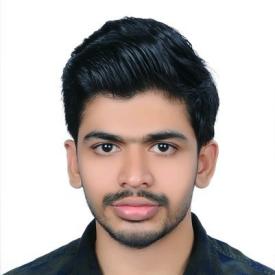  +91 8606672390, +91 7012870188 Dubai, United Arab Emirates https://www.linkedin.com/in/byjo-winson- a9268b157To pursue a challenging career where I can effectively utilize my technical skills to contribute to the growth of a global organizationElectrical Engineer with 3 years experience in Construction, Plant Equipment maintenance Automation & Industrial instrumentation. Skilled in Microsoft oﬃce suite(Excel, Access, Outlook, Word and power point) and strong understanding of engineering mechanics principle & materials.October 2020 - PresentMarch 2019 -October 2020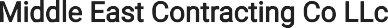 Electrical Site Engineer•Coordinating with DEWA, RTA and concerned authorities for execution of works.•Handling of the project of installation, Testing & Commissioning of HV and LV Cables.•Follow up and study working drawings and ring diagrams.•Intimating for Drilling and open-cut for road crossing to drilling section.•Following up the Trial pits, Excavation of trench, sand bedding for cable laying at site.•Arrangement of core cutting and Duct sealing for substations.•Manage the routes shutdowns, jointing and cable termination work by DEWA•Prepare request for materials as per the work order & submit to DEWA.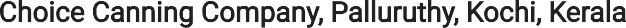 Electrical EngineerPlayed a pertinent role in the implementation Electrical system Design &maintenance.•Handling of Electrical load as per requirement.•To provide the entire electrical solutions as per the requirements.•Analysis of electrical Consumption &Consumed demand.Optimized existing refrigeration systems to improve quality,cost and performance.•Daily maintain the operators record, checklist, power consumption report.•Preparing the Monthly operating Review.January 2019 -2014-20182018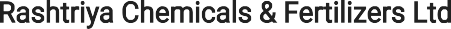 Trainee in Automation engineerTraining in Automation System & Field Instrumentation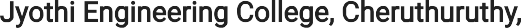 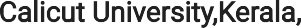 B.Tech, Electrical and Electronics Engineering,7.31 CGPA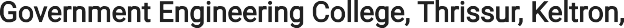 PG Diploma in Industrial Automation & Instrumentation Engineering PGDIAE - 92%PLC(AB, Siemens, Wonderware ), SCADA and VFD •Simatic Manager, Rs linux • Electrical designingIndustrial instrumentation • CCNA routing •MATLAB Microsoft Excel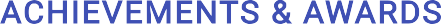 Participated in Robotics and Embedded Systems, ISTE Participated in PCBParticipated in 13 day Training program on Automation System & Field Instrumentation in Rastriya Chemicals and Fertilizers Limited Chembur Mumbai.Date of Birth	: 10/12/1996 Marital Status	: SingleNationality	:   IndianSkype id	: live:byjowinson96Gender	: MaleLanguages Known : English, Hindi, Malayalam, Tamil 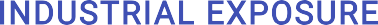 Implant training at RASHTRIYA CHEMICALS & FERTILIZERS LTD, MUMBAIKERALA ELECTRICAL & ALLIED ENGINEERING CO. LTD, MAMALASTEEL AND INDUSTRIAL FORGINGS LTD, ATHANI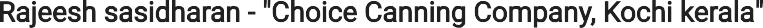 HR Manager 8086881685I, Byjo Winson, solemnly aﬃrm that the above furnished particulars are true to the best of my knowledge and belief.Place: ThrissurDate:	Signature